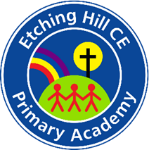 Application for Admission to Etching Hill Nursery Setting Before completing this form, you should read the Nursery admission arrangements provided on our website at www.etchinghill-rainbow.com. You should complete and return your application form to admissions@etchinghillprimary.academy by 3rd March 2024. You can contact our office on 01889 221864 with any queries.Child’s Legal Surname:                                                             Date of Birth:	     Child’s Legal First Name:		 Male:          Female: 	Full Postal Address:(including postcode)NB: it is your responsibility to advise us immediately if these details change.Is your child a twin or triplet, etc (one of multiple birth)?    Yes           No  If yes, please provide the names of related applications:	             Please tick each box as appropriateIs this child in the care of a local authority?Has the child previously been in the care of a local authority but has since been adopted (or become subject to a residence order or special guardianship order since being in publiccare?) If ‘Yes’ to either of the above, please provide Social Worker and Local Authority contact details in the box below:Does this child have an Education, Health and Care Plan (EHCP)OLDER BROTHER OR SISTER DETAILS (where applicable)Name of elder brother or sister		Date of Birth 	DETAILS OF PERSON COMPLETING THIS FORMSurname:                                                               			     Please indicate title Mr / Mrs / Miss / MsFirst Name:  Relationship to Child: Contact Number: Email Address: It is important that you read and understand the admissions criteria for each of your preferred school/s.  Please remember to attach any additional evidence to support your application if it is relevant and requested in the admissions criteria.If there are any personal circumstances relating to your preference that you are not happy to disclose on this form, please tick the box and we will arrange to contact you.  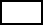 Etching Hill is my:                First choice for a nursery place                  Second choice                        Third choice                                  (Please tick the relevant box)Other Nurseries that I have applied to are:-(Please note: If you have applied to other Nurseries, this will NOT adversely affect your application for a place at Etching Hill).CHILD’S DETAILSYesNoYesNo